附件2：交通指南上海皇廷世际酒店地址上海市浦东新区唐镇唐安路588号 酒店电话：021-20650000预订邮箱：rsvn.tz@royalsh.net/mindy.tang.tz@royalsh.net交通指南（一）浦东机场至酒店乘出租车至酒店需80元左右。乘坐地铁2号线至唐镇站下，步行10分钟到达。（二）虹桥机场、虹桥火车站至酒店乘坐出租车至酒店需160元左右。乘坐地铁2号线至唐镇站下（广兰路站下至对面站台换乘4节编组列车），步行10分钟到达。参考地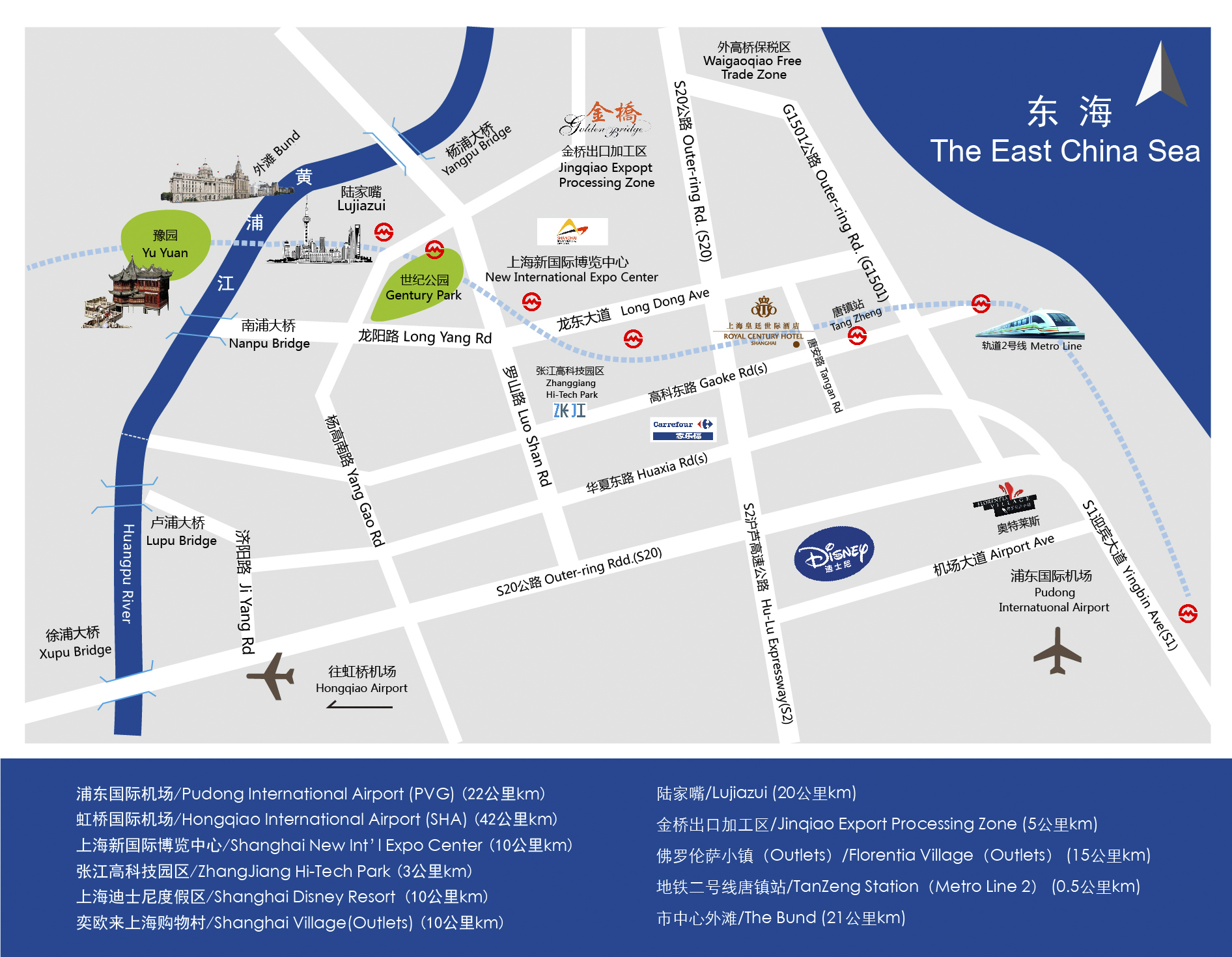 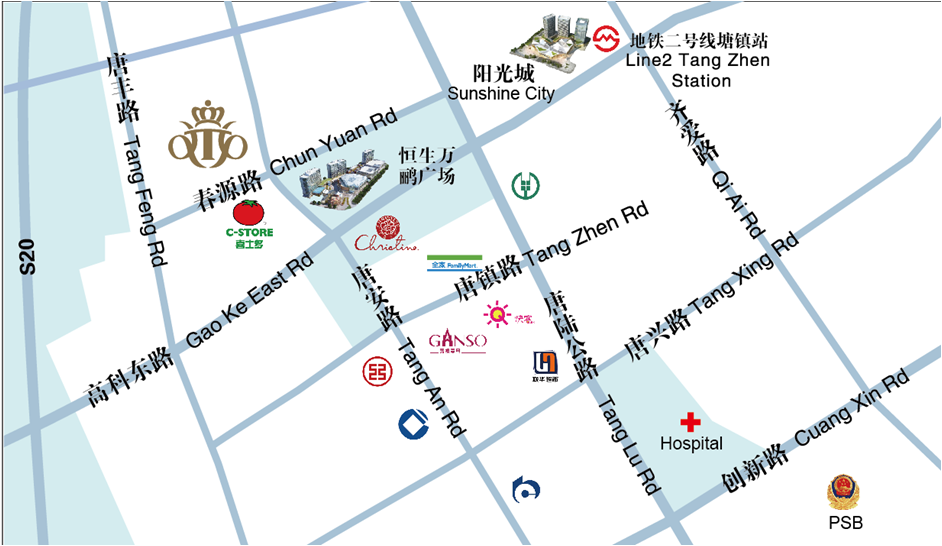 